«Осеннее знакомство детей 2-3 лет с трудовой деятельностью на прогулке .»Листопад, листопад,
Не кружи ты невпопад,
В садике мы гулять идём,
Все листочки соберём!     Наступила осень, солнышко радует нас своим последним теплом.Легкие разноцветные листочки медленно кружатся в воздухе и падают с деревьев.И на нашем прогулочном участке появляется яркий, шуршащий под ногами ковер из листьев. Мы с детьми проводя наблюдение стали встречать дворника подметающего дорожки от листвы, поддерживающего чистоту на территории детского сада.       Придя в группу мы познакомились с профессией дворника.Дворник поддерживает чистоту в городе. В нашем детском саду тоже работает дворник. Летом он подметает дорожки, поливает цветы. Осенью убирает опавшую листву. Зимой он убирает снег, посыпает скользкие дорожки, чтобы ребята не поскользнулись и не упали. А весной дворник подстригает кусты, красит забор и скамейки, собирает мусор и многое другое. Познакомились с инструментом который использует дворник. Труд дворника необходим и требует уважения.       Затем ребята с энтузиазмом стали сами помогать заниматься уборкой - собирали листья и веточки с земли, приводили клумбу в порядок. Всем хотелось помочь дворнику. В итоге, дети остались довольны полученным результатом.            Ни для кого не секрет, что труд - важнейшее средство воспитания и начинать знакомство детей с ним необходимо с раннего возраста. В процессе труда формируется личность ребенка, складываются дружеские взаимоотношения между детьми, развивается трудолюбие, формируются нравственные качества. Поэтому трудовому воспитанию в детском саду мы всегда уделяем много времени независимо от времени года. Ведь каждая пора имеет свои преимущества и дает нам возможность разнообразить поручения для детей.            Каждый раз на прогулке мы стараемся уделять внимание трудовому воспитанию, формируя у малышей понимание того, что труд в природе необходим, труд - это не развлечение, а серьезное занятие.На прогулке мы используем инвентарь для убоки(грабли, тележку, ведерки, веники и т.д) в зависимости от времени года.В группе создали картатеку  осенних дидактических игр по трудовому воспитанию для самых маленьких.Расширили картотеку пальчиковых и сюжетно ролевых игр.Совместно с родителями создали фото-альбом «Золотая осень» где дети совместо с детьми собирают урожай, убираются на дачах, готовят свои дачи к зиме.Во время прогулок с детьми мы собрали гербарий и природный материал для дальнейшей работы в группе.Подвели итоги и расширили представления детей об  осени, об  осенних трудовых действиях детей и взрослых.Наши дети с удовольствие провели осенние деньки в детском саду.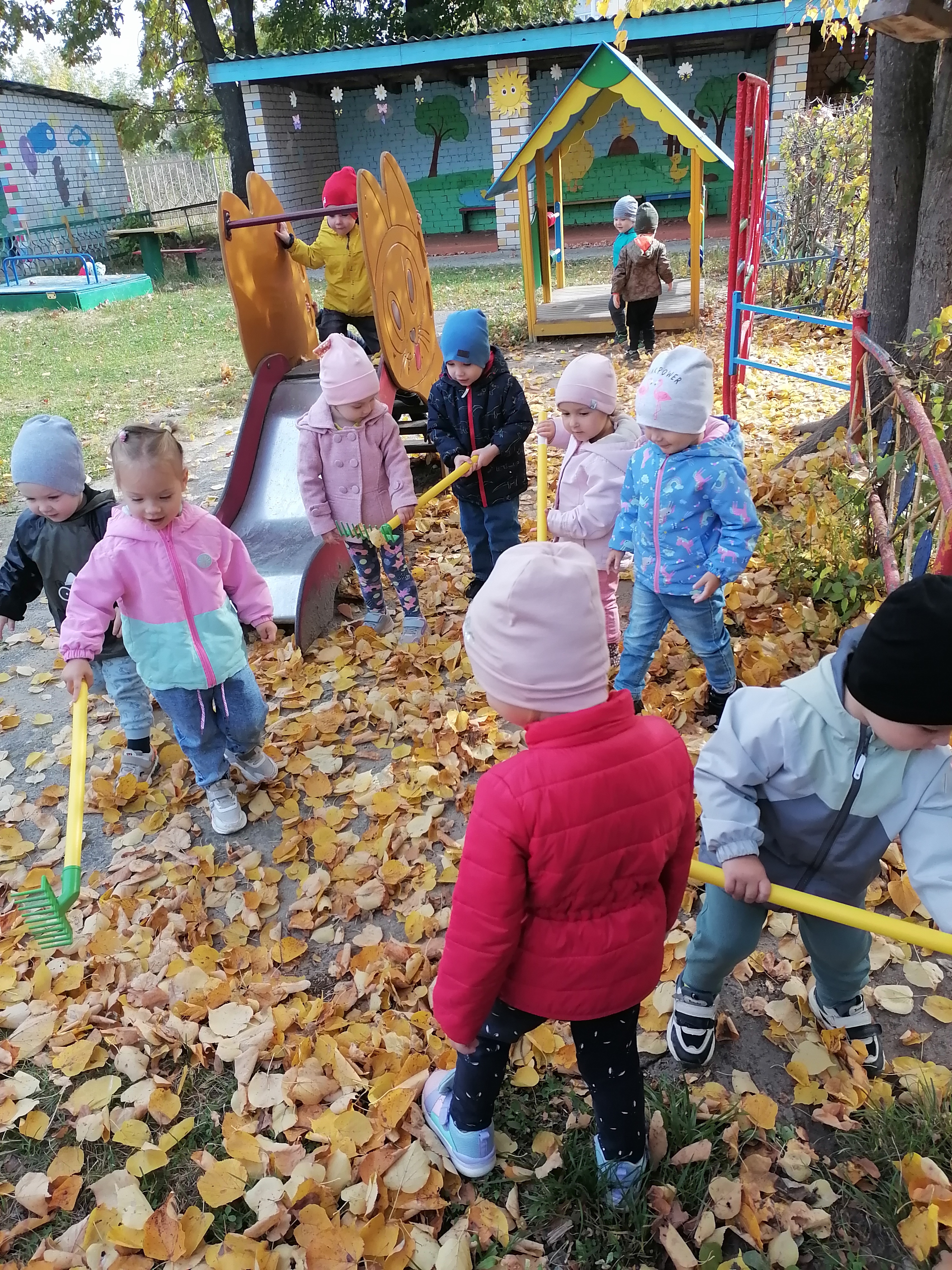 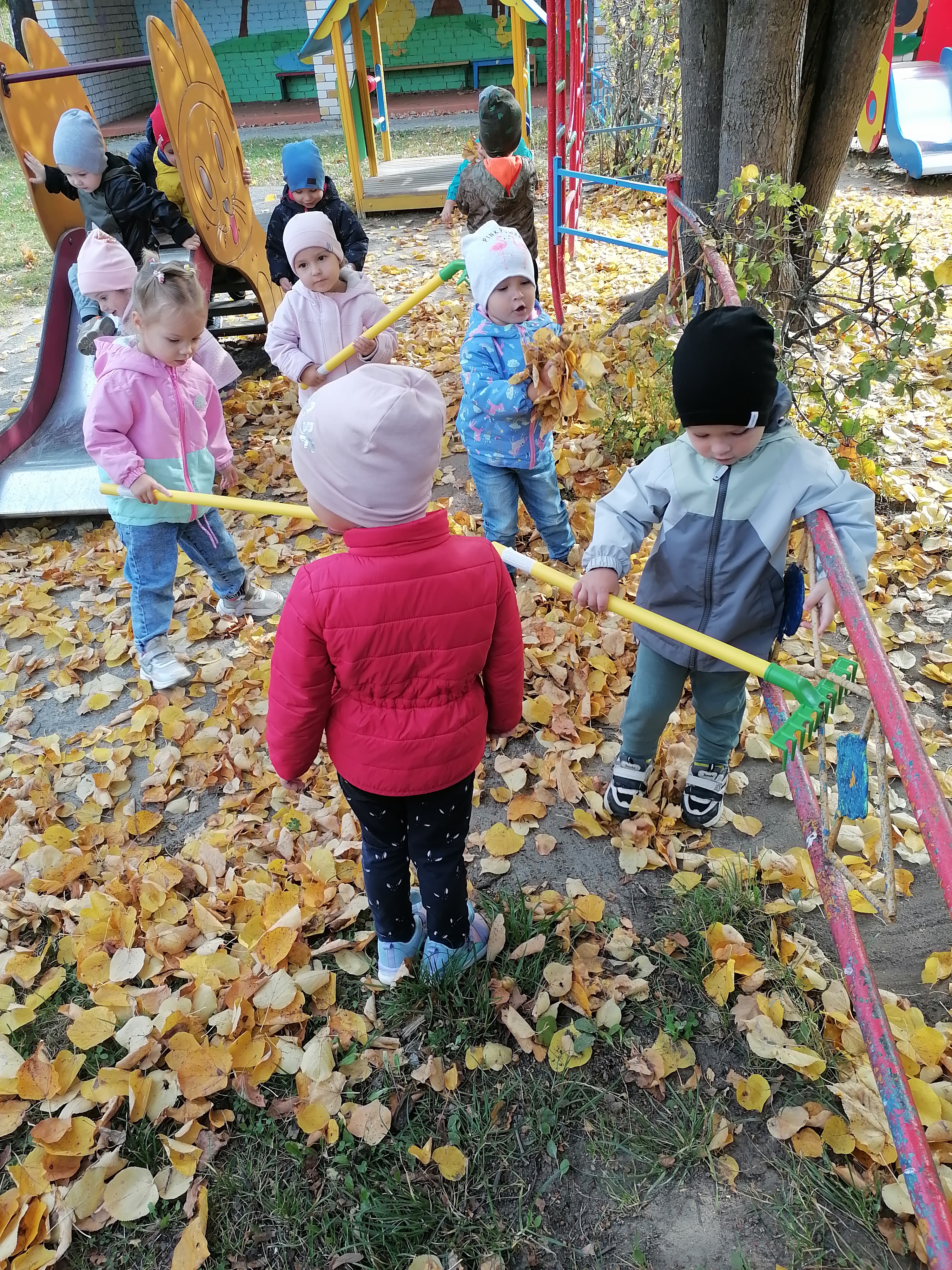 